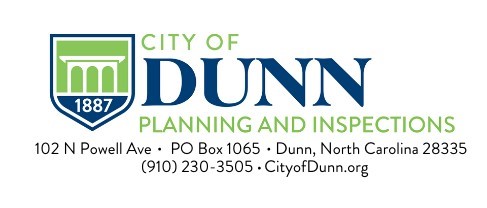 ADD/CHANGE/REMOVE CONTRACTOR FORMSite Address: ____________________________ Date: ________________Permit Number: _______________________________________________Contractor: ___________________________________________________License Number: ______________________ Trade: __________________Contractor’s Address: ___________________________________________Contractor’s Phone #: __________________________________________Contractor’s Signature: __________________________________________Please Check One:□ Add□ Change□ RemoveReason for Change: ___________________________________________________________________________________________________________________________________________________________________________________________________________________________________